VORLAGE FÜR EINEN NEUEN PRODUKTEINFÜHRUNGSPLAN 
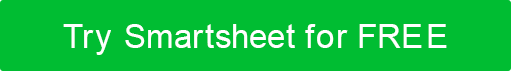 AUFGABENTITELAUFGABENBESCHREIBUNG 
ZUGEWIESENER EIGENTÜMERDUEDATEDUEDATEAUFGABENSTATUSAUFGABENSTATUSMARKTANALYSEMarktpotenzial und -wert bewertenNicht gestartetNicht gestartetMARKTANALYSEDurchführung einer KonkurrenzanalyseIm GangeIm GangeMARKTANALYSEZielgruppe definierenVollständigVollständigMARKTANALYSEAufgabe 4In der WarteschleifeIn der WarteschleifeMARKTANALYSEAufgabe 5ÜberfälligÜberfälligPUBLIKUMS-PERSONASKundenbefragungen erstellenÜberprüfung der BedürfnisseÜberprüfung der BedürfnissePUBLIKUMS-PERSONASDurchführung von Telefon- und persönlichen InterviewsPUBLIKUMS-PERSONASSammeln Sie Daten aus Web- und Social AnalyticsPUBLIKUMS-PERSONASAufgabe 4PUBLIKUMS-PERSONASAufgabe 5PRODUKTPREISESkizzieren von GeschäftszielenPRODUKTPREISEAnalysieren Sie die Preise von MitbewerbernPRODUKTPREISEKosten ermittelnPRODUKTPREISEAufgabe 4PRODUKTPREISEAufgabe 5MARKTPOSITIONIERUNGDefinieren Sie Ihr einzigartiges WertversprechenMARKTPOSITIONIERUNGPositionierungsanweisung erstellenMARKTPOSITIONIERUNGAbschließen des Messaging-FrameworksMARKTPOSITIONIERUNGAufgabe 4MARKTPOSITIONIERUNGAufgabe 5GO-TO-MARKET-STRATEGIEVertriebsstrategie definierenGO-TO-MARKET-STRATEGIEMarketingplan erstellenGO-TO-MARKET-STRATEGIEVollständige GTM-VorlageGO-TO-MARKET-STRATEGIEAufgabe 4GO-TO-MARKET-STRATEGIEAufgabe 5SALES ENABLEMENTEntwicklung von SchulungsinhaltenSALES ENABLEMENTDurchführung von SchulungenSALES ENABLEMENTE-Mail-Vorlagen erstellenSALES ENABLEMENTAufgabe 4SALES ENABLEMENTAufgabe 5INTERNE KOMMUNIKATIONKommunikationsplan erstellenINTERNE KOMMUNIKATIONFreigegebenen Speicherort erstellenINTERNE KOMMUNIKATIONFeedback sammelnINTERNE KOMMUNIKATIONAufgabe 4INTERNE KOMMUNIKATIONAufgabe 5EXTERNER STARTVervollständigen Sie einen Krisenplan vor dem StartEXTERNER STARTBefolgen Sie den MarketingplanEXTERNER STARTInformieren Sie die Stakeholder über alle ProblemeEXTERNER STARTAufgabe 4EXTERNER STARTAufgabe 5METRIKÜberwachen der Leistung von MarketingkanälenMETRIKErmitteln der Kosten pro Akquisition nach KanalMETRIKWebsite- und Kundenanalysen auswertenMETRIKAufgabe 4METRIKAufgabe 5FEEDBACK NACH DER VERÖFFENTLICHUNGKundenbefragung nach der Markteinführung verteilenFEEDBACK NACH DER VERÖFFENTLICHUNGVollständige Gewinn-/VerlustinterviewsFEEDBACK NACH DER VERÖFFENTLICHUNGFühren Sie eine Überprüfung nach der Veröffentlichung durchFEEDBACK NACH DER VERÖFFENTLICHUNGAufgabe 4FEEDBACK NACH DER VERÖFFENTLICHUNGAufgabe 5VERZICHTSERKLÄRUNGAlle Artikel, Vorlagen oder Informationen, die von Smartsheet auf der Website bereitgestellt werden, dienen nur als Referenz. Obwohl wir uns bemühen, die Informationen auf dem neuesten Stand und korrekt zu halten, geben wir keine Zusicherungen oder Gewährleistungen jeglicher Art, weder ausdrücklich noch stillschweigend, über die Vollständigkeit, Genauigkeit, Zuverlässigkeit, Eignung oder Verfügbarkeit in Bezug auf die Website oder die auf der Website enthaltenen Informationen, Artikel, Vorlagen oder zugehörigen Grafiken. Jegliches Vertrauen, das Sie auf solche Informationen setzen, erfolgt daher ausschließlich auf Ihr eigenes Risiko.